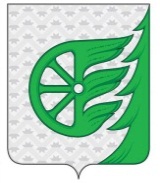 СОВЕТ ДЕПУТАТОВ ГОРОДСКОГО ОКРУГА ГОРОД ШАХУНЬЯНИЖЕГОРОДСКОЙ ОБЛАСТИР Е Ш Е Н И Еот 15 июля 2022 года									№ 82-1Об утверждении сметы на подготовку и проведение выборовдепутатов Совета депутатов городского округа город Шахунья Нижегородской области третьего созыва	В соответствии с Федеральным законом от 12 июня 2002 года № 67-ФЗ «Об основных гарантиях избирательных прав и права на участие в референдуме граждан Российской Федерации», Законом Нижегородской области от 06 сентября 2007 года № 108-З «О выборах депутатов представительных органов муниципальных образований Нижегородской области», решением Совета депутатов городского округа город Шахунья Нижегородской области от 24 декабря 2021 года № 70-1 «О бюджете городского округа город Шахунья на 2022 год и плановый период 2023 и 2024 годов», Совет депутатов городского округа город Шахунья Нижегородской области решил:Утвердить смету на подготовку и проведение выборов депутатов Совета депутатов городского округа город Шахунья Нижегородской области третьего созыва согласно приложению.2. Опубликовать настоящее решение посредством размещения на официальном сайте администрации городского округа город Шахунья Нижегородской области и в газете «Знамя труда».3. Настоящее решение вступает в силу со дня его официального опубликования посредством размещения на официальном сайте администрации городского округа город Шахунья Нижегородской области и в газете «Знамя труда».Председатель Совета депутатов городского округа город Шахунья Нижегородской области								О.А. ДахноИ.о. главы местного самоуправления городского округа город Шахунья Нижегородской области								А.Д. Серов